АДМИНИСТРАЦИЯ СИМФЕРОПОЛЬСКОГО РАЙОНАРЕСПУБЛИКИ КРЫМПОСТАНОВЛЕНИЕ30.06.2017											№ 188-пОб утверждении Порядка обеспеченияпитанием отдельных категорий обучающихсямуниципальных общеобразовательныхучреждений Симферопольского районаВ соответствии с постановлением Совета министров Республики Крым от 09.06.2017 № 304 «Об утверждении Порядка обеспечения питанием отдельных категорий обучающихся муниципальных общеобразовательных организаций», Федеральным законом от 06.10.2003 № 131-ФЗ «Об общих принципах организации местного самоуправления в Российской Федерации» администрация Симферопольского районаПОСТАНОВЛЯЕТ:1. Утвердить Порядок обеспечения питанием отдельных категорий обучающихся муниципальных общеобразовательных учреждений Симферопольского района.2. Структурным подразделениям, ответственным за предоставление муниципальных (государственных) услуг, ежеквартально, до 5 числа месяца, следующего за отчетным периодом, предоставлять в управление экономики, инвестиционной политики и предоставления муниципальных услуг информацию о полученных и рассмотренных жалоб (в том числе о количестве удовлетворенных и неудовлетворенных жалоб) на решения и действия (бездействие) администрации Симферопольского района и её должностных лиц при предоставлении муниципальных (государственных) услуг.3. Сектору информационных технологий и взаимодействия со СМИ администрации Симферопольского района (Керимова С.Э.) обнародовать настоящее постановление на официальном сайте Симферопольского района в государственной информационной системе «Портал Правительства Республики Крым» в установленном порядке.4. Контроль за исполнением настоящего постановления возложить на 
первого заместителя главы администрации Донца С.О.Глава администрации									И.В. БойкоПриложениек постановлению администрациСимферопольского района30.06.2017 № 188-пПорядокобеспечения питанием отдельных категорий обучающихся муниципальных общеобразовательных учрежденийСимферопольского района1. Настоящий Порядок устанавливает правила обеспечения бесплатным питанием обучающихся муниципальных общеобразовательных учреждений Симферопольского района.2. Бесплатное питание предоставляется следующим категориямобучающихся: - детям-сиротам; - детям, оставшимся без попечения родителей; - лицам из числа детей-сирот и детей, оставшихся без попечения родителей; - детям с ограниченными возможностями здоровья; - детям из малоимущих семей; - детям из многодетных семей.3. Для получения бесплатного питания родители (законные представители) предоставляют в муниципальное общеобразовательное учреждение следующие документы:3.1. Для детей-сирот и детей, оставшихся без попечения родителей, лиц из числа детей-сирот и детей, оставшихся без попечения родителей:- заявление законного представителя;- копию правового акта администрации муниципального образования:а) об установлении опеки (попечительства);б) о создании приемной семьи.3.2. Для детей с ограниченными возможностями здоровья:- заявление родителя (законного представителя);- акт медико-социальной экспертизы.3.3. Для обучающихся из малоимущих семей:- заявление родителя (законного представителя);- справку о признании семьи малоимущей, выданную исполнительным органом государственной власти Республики Крым в сфере труда и социальной защиты населения.3.4. Для обучающихся из многодетных семей:- заявление родителя (законного представителя);- удостоверение многодетной семьи, выданное исполнительным органом государственной власти Республики Крым в сфере образования.4. Муниципальное общеобразовательное учреждение рассматривает документы, принимает решение об обеспечении бесплатным питанием и уведомляет обучающегося в течение 5 рабочих дней после приема документов, а также формирует на каждого обучающегося, обеспечиваемого бесплатным питанием,  личное дело, которое содержит документы, указанные в пункте 3 настоящего Порядка.5. Список обучающихся, получающих бесплатное питание, утверждается приказом руководителя муниципального общеобразовательного учреждения по состоянию на 1 сентября и 1 января в течение двух рабочих дней со дня предоставления  родителями (законными представителями) документов, указанных в пункте 3 настоящего Порядка.6. Основанием для отказа в назначении бесплатного питания является:- несоответствие обучающегося категории обучающегося, установленной в пункте 2 настоящего Порядка;- предоставление  одним из родителей (законным представителем) обучающегося в муниципальном общеобразовательном учреждении неполного пакета документов, указанных в пункте 3 настоящего Порядка, или недостоверных сведений.7. Обеспечение бесплатным питанием прекращается в случае отчисления обучающегося из муниципального общеобразовательного учреждения либо если обучающийся утратил категорию обучающегося, установленную в пункте 2 настоящего Порядка.8. Дети-сироты и дети, оставшиеся без попечения родителей, лица из числа детей-сирот и детей, оставшихся без попечения родителей, обучающиеся в муниципальных общеобразовательных учреждениях, обеспечиваются питанием в соответствии с нормами, установленными постановлением Совета министров Республики Крым от 15 сентября 2015 года № 556 «Об установлении норм материального и денежного обеспечения детей-сирот и детей, оставшихся без попечения родителей, лиц из числа детей-сирот и детей, оставшихся без попечения родителей, обучающихся в государственных образовательных организациях, медицинских организациях, учреждениях социального обслуживания Республики Крым».9. Дети с ограниченными возможностями здоровья, из малоимущих и многодетных семей обеспечиваются бесплатным двухразовым питанием (завтрак и обед) в соответствии  с приложением 8 (таблица 1) к СанПиН 2.4.5.2409-08 «Санитарно-эпидемиологические требования к организации питания обучающихся в общеобразовательных учреждениях, учреждениях начального и среднего прфессионального образования», утвержденным постановлением Главного государственного санитарного врача Российской Федерации от 23 июля 2008 № 45 (далее – СанПиН 2.4.5.2409-08), в пределах выделенных образовательным организациям средств.10. Дети с ограниченными возможностями здоровья, а также дети-инвалиды, имеющие статус обучающихся с ограниченными возможностями здоровья, получающие образование на дому, получают компенсацию за двухразовое питание в денежном эквиваленте.11. Средняя стоимость питания рассчитывается в соответствии с рекомендуемыми среднесуточными наборами пищевых продуктов, утвержденными СанПиН 2.4.5.2409-08, и среднестатическими ценами на продукты питания, предоставленными уполномоченным органом исполнительной власти по формированию статистической информации на территории Республики Крым.Руководитель аппарата администрации					Ж.Д. ДикаяНачальник управления образования					С.В. Дмитрова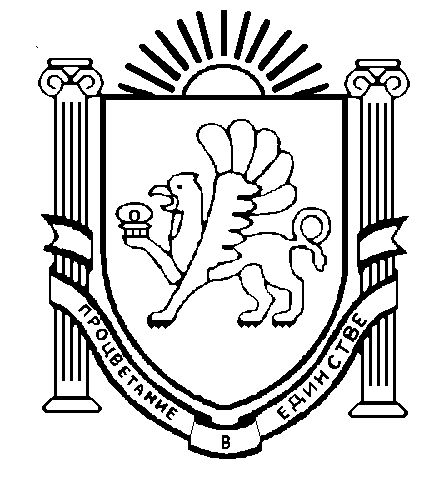 